Сессия № 22                             Решение № 215                  18 июня 2021 годаО безвозмездной передаче муниципального имущества из собственности Звениговского муниципального района Республики Марий Эл в собственность городского поселения Звенигово Звениговского муниципального района Республики Марий ЭлВ целях ликвидации аварийного жилищного фонда (сноса) в соответствии с постановлением Правительства Республики Марий Эл от 29 марта 2019 года № 85 «О республиканской адресной программе «Переселение граждан из аварийного жилищного фонда» на 2019 - 2025 годы», на основании Федерального закона от 6 октября 2003 года № 131-ФЗ «Об общих принципах организации  местного самоуправления  в Российской Федерации», Закона Республики Марий Эл от 30 декабря 2006 года №82-З «О разграничении муниципального имущества между муниципальными образованиями в Республике Марий Эл», Устава Звениговского муниципального района Республики Марий Эл, Собрание депутатов РЕШИЛО:1. Передать безвозмездно из собственности Звениговского муниципального района Республики Марий Эл в собственность городского поселения Звенигово Звениговского муниципального района Республики Марий Эл муниципальное имущество, по перечню согласно приложению.2. Направить настоящее решение в Собрание депутатов городского поселения Звенигово Звениговского муниципального района Республики Марий Эл.Глава Звениговского муниципального района,Председатель Собрания депутатов                                                  Н.В. ЛабутинаПриложение к решению Собрания депутатов от 18 июня 2021 № 215ПЕРЕЧЕНЬмуниципального имущества Звениговского муниципального района Республики Марий Эл, передаваемого в собственность городского поселения Звенигово Звениговского муниципального района Республики Марий Эл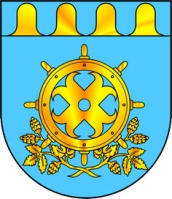 ЗВЕНИГОВО МУНИЦИПАЛ РАЙОНЫН  ДЕПУТАТ – ВЛАКЫН ПОГЫНЫН  ШЫМШЕ СОЗЫВШЕСОБРАНИЕ ДЕПУТАТОВ ЗВЕНИГОВСКОГО МУНИЦИПАЛЬНОГО РАЙОНАСЕДЬМОГО СОЗЫВА№ п/пНаименование  имуществаМестонахождение имуществаОбщая площадь, кв.мБалансовая стоимость, рублей1Квартира, назначение: жилое, этаж 1, кадастровый номер 12:14:2504002:476Республика Марий Эл,Звениговский район,г. Звенигово, ул.Гагарина, д. 107, кв. 3.33,9910 661,02Квартира, назначение: жилое, этаж 2, кадастровый номер 12:14:0000000:3971Республика Марий Эл,Звениговский район,г. Звенигово, ул.Школьная, д. 16, кв. 6.38,91 030 596,03Квартира, назначение: жилое, этаж 1, кадастровый номер 12:14:0000000:3668Республика Марий Эл,Звениговский район,г. Звенигово, ул.Школьная, д. 10, кв. 2.40,21 065 403,04Квартира, назначение: жилое, этаж 2, кадастровый номер 12:14:0000000:3975Республика Марий Эл,Звениговский район,г. Звенигово, ул.Школьная, д. 16, кв. 8.38,51 066 332,05Квартира, назначение: жилое, этаж 1, кадастровый номер 12:14:0000000:3664Республика Марий Эл,Звениговский район,г. Звенигово, ул.Школьная, д. 10, кв. 1.39,21 086 765,06Квартира, назначение: жилое, этаж 1, кадастровый номер 12:14:2504002:471Республика Марий Эл,Звениговский район,г. Звенигово, ул.Гагарина, д. 107, кв. 4.27,7749 487,07Квартира, назначение: жилое, этаж 2, кадастровый номер 12:14:0000000:3671Республика Марий Эл,Звениговский район,г. Звенигово, ул.Школьная, д. 10, кв. 5.38,81 029 890,0